Microwereld: de natuur in 3DInhoud workshopEen 3D lieveheersbeest in karton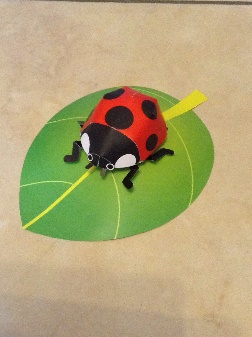 Met schaar en lijm knutselen we een super groot lieveheersbeest van karton. Wat verbergt een lieveheersbeestje voor ons?Aan de hand van 3D microscopen kijken we naar de details van lieveheersbeestjes. We maken mooie detail foto’s die we kunnen gebruiken voor een collage.De natuur in 3DWe doen onze labo-jas aan en gebruiken krachtige 3D microscopen om de geheimen van de natuur te ontdekken. We bestuderen spinnen, vliegen, bloemen en zoveel meer…Informatie voor de leerkrachtDeze workshop laat de leerlingen kennis maken met de wonderen van de natuur. De leerlingen knutselen eerst een 3D lieveheersbeest in elkaar. Aan de hand van krachtige stereomicroscopen kijken ze naar de details van insecten en planten. Ze ontdekken al doende wat het verschil is tussen een ‘gewone’ microscoop en een stereomicroscoop. Met behulp van een USB-microscoop en tablet zullen de leerlingen mooie detail foto’s maken van het lieveheersbeestje. Deze foto’s kunnen eventueel achteraf in de klas gebruikt worden om een collage of bladwijzer te maken. De leerlingen komen in contact met nieuwe technologieën die standaard niet aanwezig zijn in scholen.De leerlingen krijgen alle materiaal ter beschikking gesteld. De workshop duurt ongeveer 2 uur. De leerlingen werken in groepjes van 2 maximaal 3. Het is de bedoeling dat ze naar hartenlust kunnen experimenteren. Op die manier zullen ze ontdekken dat: wetenschappen + techniek = de MAX!